Callao, 06 de marzo del 2024Señor:Presente.-		Con fecha 06 de marzo del 2024 se ha expedido la siguiente Resolución:RESOLUCIÓN DE consejo de ESCUELA DE POSGRADO Nº 118-2024-CEPG-UNAC.- Bellavista, Callao, 16 de febrero del 2024.- EL consejo de ESCUELA DE POSGRADO DE LA UNIVERSIDAD NACIONAL DEL CALLAO.-                                                                                         Visto el Dictamen N.º 022-2024-CCG-EPG-UNAC, de fecha 27 de febrero del 2024, en que la comisión de Certificados y Grados de la Escuela de Posgrado, Dictamina al Sr. BRÍOS AVENDAÑO JUVENCIO HERMENEGILDO aspirante a obtener el diploma del DIPLOMADO EN GESTIÓN Y DISEÑO CURRICULAR DE PROGRAMAS DE ESTUDIO DE EDUCACIÓN SUPERIOR reúne los Requisitos curriculares y de Reglamento.  CONSIDERANDO:Que el Art. 77º del Estatuto de la Universidad Nacional del Callao modificado el 28 de junio 2022 establece que Los estudios de posgrado en la Universidad conducen a Diplomados, Maestrías y Doctorados. Estos se diferencian de acuerdo a los parámetros siguientes: 77.1 Diplomados de Posgrado: Son estudios cortos de perfeccionamiento profesional, en áreas específicas. Se debe completar un mínimo de veinticuatro (24) créditos… (Sic)Que, el Artículo 54° del Estatuto de la Universidad Nacional del Callao, menciona que, la Unidad de Posgrado, es el órgano de gestión y formación académica encargada de organizar los programas de diplomados, maestrías, doctorados y posdoctorados de la Facultad. Está integrado por docentes y estudiantesde los programas de posgrado;Que, según Dictamen N° 022-2024-CCG-EPG-UNAC expedido por la Comisión de Certificados y Grados de la Escuela de Posgrado, de fecha 27 de febrero, se verificó que el (la) interesado (a) cumple con los requisitos establecidos en el Art. 127° del precitado Reglamento, para la obtención del grado académico solicitado; Que, teniendo la documentación sustentatoria, remitida en forma digital por trámite remoto y estando a lo acordado por el Consejo de la Escuela de Posgrado de la Universidad Nacional del Callao, en su Sesión Ordinaria de fecha 06 de marzo del 2024, realizada en forma remota, al amparo del D.U. N° 026-2020 y Res. N° 068-2020-CU; y en uso de las atribuciones que le confiere el Artículo 196° del Estatuto de la Universidad Nacional del Callao;RESUELVE:APROBAR el diploma del DIPLOMADO EN GESTIÓN Y DISEÑO CURRICULAR DE PROGRAMAS DE ESTUDIO DE EDUCACIÓN SUPERIOR   al Sr. BRÍOS AVENDAÑO JUVENCIO HERMENEGILDO de la FACULTAD DE CIENCIAS DE LA SALUD, REÚNE los requisitos curriculares y de Reglamento.TRANSCRIBIR, la presente Resolución a Unidad de Posgrado correspondiente e interesados para conocimiento y fines pertinentes.Regístrese, comuníquese y cúmplase. (FDO.): Dr. JUAN VALDIVIA ZUTA- Director de la Escuela de Posgrado.- Sello. (FDO.): Mg. NESTOR GOMERO OSTOS. - secretario Académico. -Sello..Lo que transcribo a usted para los fines pertinentes.  JVZ/bor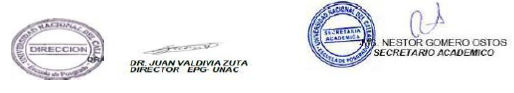 